EICC Awareness And Code of Conduct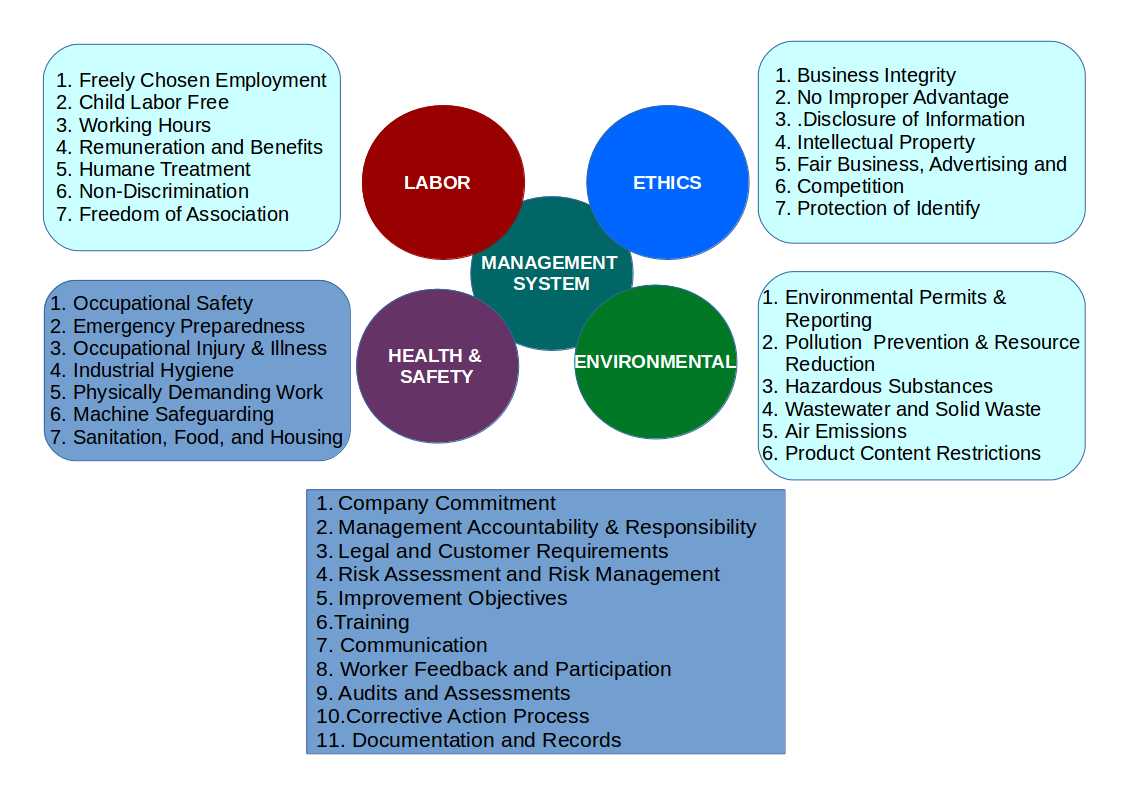 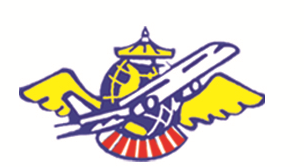 